Parish Mass IntentionsSATURDAY, FEBRUARY 25TH, 20175:00 PM         No Mass IntentionsSUNDAY, FEBRUARY 26TH, 20177:45 AM	UPPER CHURCH – MESSE CRÉOLE        Action de grace à Dieu-anniversaire de         naissance de Altagracia Henry - par         Altagracia Henry9:00 AM	UPPER CHURCH– ENGLISH MASS	        No Mass Intentions10:30 AM	LOWER CHURCH – MISA ESPANOL		No Mass Intentions  11:00 AM	UPPER CHURCH – ENGLISH MASS	For the People of the Parish1:00 PM	UPPER CHURCH – MESSE CRÉOLE	        Repos de l’âme de Rose Herzulie Augustin               - par ses enfantsMONDAY, FEBRUARY 27TH, 20177:30 AM         No Mass Intentions9:00 AM       Action de grace à Dieu-anniversaire de 	naissance de Herby Aime – par sa mere, 	Marie Claire AimeTUESDAY, FEBRUARY 28 TH, 20177:30 AM         No Mass Intentions9:00 AM       Action de grace à Dieu-anniversaire de 	        naissance de Alberte Drouillard - par 	        Alberte DrouillardWEDNESDAY, MARCH 1ST, 20177:30 AM        In honor of St. Joseph - by the                     Duverglas Family9:00 AM       No Mass Intentions7:30 PM       Tri-lingual MassTHURSDAY, MARCH 2ND, 20177:30 AM         No Mass Intentions9:00 AM       No Mass IntentionsFRIDAY, MARCH 3RD, 20177:30 AM	No Mass Intentions9:00 AM       Repos de l’ame de Marie Andrelie Jean 	        Calixte - par Jacqueline Saint VictorSATURDAY, MARCH 4TH, 20178:00 AM	No Mass Intentions9:00 AM       No Mass IntentionsReadings for the Week of February 27th, 2017Monday:        SIR 17:20-24/MK 10:17-27Tuesday:        SIR 35:1-12/MK 10:28-31Wednesday:   JL 2:12-18/2 COR 5:20—6:2/                      MT 6:1-6, 16-18Thursday:      DT 30:15-20/LK 9:22-25Friday:           IS 58:1-9A/MT 9:14-15Saturday:       IS 58:9B-14/LK 5:27-32Sunday:         GN 2:7-9; 3:1-7/ROM 5:12-19/MT 4:1-11Please Pray For The Sick, specially:Marie Guerda Andre, Barbara Carrington, Patricia Cummings, Emory Emanus, Brother Buteau Estiègle, Marie Fenelus, Christina Frederic, Sœur Marcelle  Fils-Aimé, Cecil Gilbert, Michelle Jadotte, Paulette Jeanty, Vilma Johnson, Josephine Jones, Ivianne Levine, Lucinda Lopez, Christopher Louis, Miraclea Pierre, Iciline Smith,  Ashley St. Fort, Cassandra St. Fort, Edith St. Fort, Bianca St. VilEIGHTH SUNDAY IN ORDINARY TIME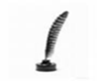 My Brothers and Sisters in Christ,	Picturing God as a tender mother unable to forget her infant is one of my favorite images in scripture.	St. Francis de Sales taught that with the exception of sin, anxiety is the greatest evil we can experience. It distracts us, robs us of energy, and leads us to trust what is not God (mammon) more than God. God alone is our rock. Anxiety weakens our immunity to the Evil one, who gains access to our minds and hearts in ways that chip away at faith. Living without worry and anxiety is easier said than done, but not impossible. Close your eyes. Imagine yourself in your mother’s or father’s arms, whichever relationship is more comforting. Take a deep breath. Pray, “Rest in God alone, my soul.” Then exhale and pray, “Take my worries and anxieties from me, God” Breathe again and pray, “Rest in God alone, my soul.” Now pray as you exhale, “Give me this day my daily bread.” 	Strong and tender God, hold me in your arms today and every day. Make me aware that I always live in your presence. Help me turn to you in times of need and thank you in times of blessing.YOUR WEEKLY GIFT TO GODSunday, February 19th:                        Regular Contributions $   7,218.00 Weekly budget            10,525.00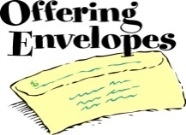  Difference                    -3,307.00Number of Registered Parishioners    2,000Number of Envelopes Used                   414*Parishioners who need to use envelopes                       1,586Twenty four parishioners caught up with their donations.*Give to God with love by placing your gift inside the offering envelopes. May God continue to bless you. Ash WednesdayAsh Wednesday, March 1st, marks the beginning of the season of Lent. It is a season of penance, reflection, and fasting, which prepares us for Christ’s glorious resurrection on Easter Sunday. Ashes will be distributed during the following Masses:7:30 AM: Mass & Imposition of Ashes (English)9:00 AM: Mass & Imposition of Ashes (Creole)7:30 PM: Mass & Imposition of Ashes (Trilingual)Ashes will not be given in the Rectory during office hours. To receive ashes, you must attend Mass. Please note that Ash Wednesday is a day of fasting for those ages 18-59 and a day of abstinence from meat for those ages 14 and up.Stations of the CrossPlease join your parish family on Friday, March 3rd, and on every Friday of Lent:Stations of the Cross: Upper Church: 7 PMLe Chemin de la Croix: Lower Church: 7 PMEl camino de la cruz: Upper Church: 8 PMPlease note that those age 14 and up, who are of sound body, are called to observe the tradition of abstinence from meat on each of the Fridays of Lent.Prayer to St. Michael the ArchangelSt. Michael the Archangel, defend us in battle, be our protection against the wickedness and snares of the Devil. May God rebuke him, we humbly pray. And do thou, O Prince of the Heavenly Host, by the Power of God, thrust into hell Satan and all evil spirits who wander the earth seeking the ruin of souls. Amen. Donation StatementsWe greatly appreciate your generosity to our parish over the past year. If your total contribution for 2016 is $300.00 or more, please call the rectory office Monday-Saturday between the hours of 9:30am-12noon at (718) 462-0223 to request a donation statement. St. Jerome Southern Caribbean CruiseJoin your fellow parishioners in an unforgettable cruise aboard the Norwegian “GEM” from November 11-21, 2017. This cruise will leave from NYC and travel to San Juan, St. Thomas, St. Maarten, and Tortola. Rates include accommodations, meals, nightly entertainment, and daily Mass with Fr. Yvon. Pick up a flyer in the church for more information. Lay Ministry SundayToday is Lay Ministry Sunday, a day when we celebrate the many ways in which our lay women and men give of themselves in service to the Church. While all are called to service, some are called to leadership. The Lay Ministry Program is for sponsored persons who wish to serve in parish ministry as leaders or coordinators of a particular ministry. Participants are provided with academic, pastoral, human and spiritual formation. If you are open to filling a need within your parish ministries, speak with Fr. Yvon about applying to the Lay Ministry Program for 2017-2020. An Information Session for classes starting in September 2017 will be held on March 20, 2017 at Bishop Molloy Retreat House, 86-45 Edgerton Blvd., Jamaica, NY 11432 starting at 7:15 pm. The Information Session will also be available on the Pastoral Institute’s website following the live presentation. Contact the parish office for a Registration Form or the Pastoral Institute at 718-281-9556 or E-mail: PastoralInstitute@diobrook.org. Fourth Annual Women’s ConferenceThe Diocese of Brooklyn invites you to the Fourth Annual Women’s Conference on Saturday, March 4, 2017 from 8am to 4pm at the Immaculate Conception Center in Douglaston. The Conference will include workshops in English and Spanish, lunch, Holy Hour and Mass. Speakers include Sr. Maria Regina Immaculata, S.V., Holly Wright and Joann Roa. Pre-registration online at www.bqonlineformation.org, as well as a fee of $25 is required before March 1st. The registration fee will increase to $30 at the door. For more information, please contact Christine Georgi at (718) 965-7300. Black and Indian Mission CollectionThe Black and Indian Mission Collection exists to help communities build the Church and preach the Gospel of Jesus among the African American, Native American, and Alaska Native people of God. Every year, it is the amazing generosity of Catholics faithful just like you who enable the Black and Indian Mission Office to support the important priorities. Please give generously in next week’s Collection. Back to BasicsAs we begin this season of Lent, Catholic Charities of Brooklyn and Queens invite all those who minister to the sick or homebound to a special morning of reflection on Saturday, March 11th from 9am to 12pm at the Immaculate Conception Center. Pope Francis’ call for us to be Witnesses of Mercy has profound implications for our parishes to get “back to the basics” of ministering to some of the most precious members of our community, the sick and the homebound. Come for Mass, light breakfast and a morning of sharing. Registration is required. Please contact Deacon Andrew Mastrangelo at (718) 722-6000 ext. 6458.